Грађевинска делатност                                                                                                                         у IV кварталу 2016. године – Претходни резултати –Према подацима који су прикупљени у IV кварталу 2016. године, вредност изведених радова извођача из Републике Србије је опала за 2,4% у односу на IV квартал 2015. године, посматрано у текућим ценама, док у сталним ценама тај пад износи 4,7%. Од укупне вредности радова изведених у IV кварталу 2016, вредност радова на територији Републике Србије износи 91,4%, а у иностранству 8,6%. На територији Републике Србије у IV кварталу 2016. године, вредност изведених радова је опала за 1,3% у текућим ценама, док је у сталним ценама вредност опала за 3,7% у односу на IV квартал 2015. године.Посматрано према регионима у Републици Србији, у Београдском региону изведено је 33% од укупне вредности радова на територији Републике Србије, затим следе Регион Шумадије и Западне Србије, 26%, Регион Војводине, 24% и Регион Јужне и Источне Србије, 17%.1. Индекси вредности изведених и уговорених грађевинских радоваизвођача из Републике СрбијеМетодолошка објашњењаИсказани подаци прикупљају се у оквиру истраживања о тромесечној грађевинској активности. Извештај попуњавају привредна друштва и предузетници који обављају грађевинске радове. Истраживањем нису обухваћена сва привредна друштва и предузетници, већ само они који имају значајну грађевинску активност. Индекси вредности у сталним ценама добијени су дељењем индекса у текућим ценама са одговарајућим индексима цена произвођача елемената и материјала за уграђивање у грађевинарству.Детаљнија методолошка објашњења овог истраживања налазе се на сајту Републичког завода за статистику: http://webrzs.stat.gov.rs.Републички завод за статистику од 1999. године не располаже појединим подацима за АП Косово и Метохија, тако да они нису садржани у обухвату података за Републику Србију (укупно).Контакт: milka.djuka@stat.gov.rs,  телефон: 011 2412-922,  локал 260Издаје и штампа: Републички завод за статистику, 11 050 Београд, Милана Ракића 5 
Tелефон: 011 2412-922 (централа) • Tелефакс: 011 2411-260 • www.stat.gov.rs
Одговара: др Миладин Ковачевић, директор 
Tираж: 20 ● Периодика излажења: тромесечна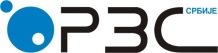 Република СрбијаРепублички завод за статистикуISSN 0353-9555САОПШТЕЊЕСАОПШТЕЊЕГР11Број 026 - год. LXVII, 10.02.2017.Број 026 - год. LXVII, 10.02.2017.Статистика грађевинарстваСтатистика грађевинарстваСРБ026 ГР11 100217 I - IV  2016 I - IV  2015 I - IV  2016 I - IV  2015 IV  2016 IV  2015 IV  2016 IV  2015  IV  2016  III  2016  IV  2016  III  2016 IV 2016Ø  2015 IV 2016Ø  2015текуће цене сталне цене текуће ценесталне ценетекуће ценесталне цене текуће ценесталне ценеВредност изведених радова, укупно102,6102,797,695,3105,4105,1125,0123,6Зграде117,2117,3102,6100,1108,0107,7144,6143,0Остале грађевине96,796,895,393,0104,2103,8116,9115,7Вредност радова изведених на територији Републике Србије105,1105,398,796,3102,1101,8127,5126,1Вредност радова изведених у иностранству80,880,987,485,3160,7160,2103,1102,0Вредност уговорених радова 122,8123,090,988,782,982,7102,3101,2